МКДОУ Яблоневский детский сад «Яблонька» ВЫПИСКА ИЗ ПРИКАЗА  № 21/аОт 01.09.2017 г  « Об утверждении мест хранения материальных носителей персональных данных»На основании требований п.13  Положения об особенностях обработки персональных данных, осуществляемой без использования средств автоматизации, утв. Постановлением Правительства РФ от 15.09.20008 № 687, состава и содержания организационных и технических мер по обеспечению безопасности персональных данных при их обработке в информационных системах персональных данных, утв. Приказом ФСТЭК России от 18.02.2013 № 21ПРИКАЗЫВАЮ:1.  В целях исключения хищения , подмены и уничтожения информации ( персональных данных) определить места хранения съемных носителей ( материальных носителей) информации:2. Контроль за исполнением приказа оставляю за собой.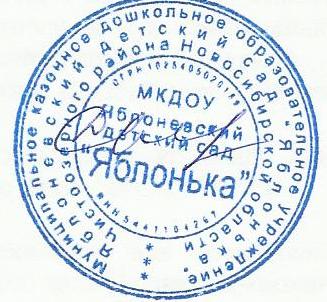           Заведующая _________Дворянинова С.ВСъемный носитель информации (материальный носитель)Место храненияОтветственный за хранениеЛичные дела сотрудников, трудовые книжкиКабинет заведующейЗаведующаяМедицинские книжки сотрудниковКабинет заведующейДежурный по режиму